Medienkommentar 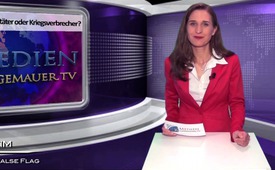 US-Regierung: Wohltäter oder Schwerstverbrecher?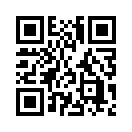 Was würden Sie tun, wenn ein bis auf die Zähne bewaffneter Schwerverbrecher ihre Nachbarn überfällt, diese ermordet, deren Besitz raubt und sich ...Was würden Sie tun, wenn ein bis auf die Zähne bewaffneter Schwerverbrecher ihre Nachbarn überfällt, diese ermordet, deren Besitz raubt und sich dann auch noch dort niederlässt? Genau! Sie würden umgehend die Polizei um Hilfe rufen. Dieser Hilferuf ging aufgrund der Situation in der Ukraine bereits in Form einer russischen Internet-Petition an den Weltsicherheitsrat. Es ist jedoch mehr als fraglich, ob er dort Gehör finden wird.
Denn betrachten wir das Zusammenwirken von US-Regierung, Nato und UNO im Vergleich zum eben genannten Schwerverbrecher, dann stellen wir fest:
•  Mehr als 18,5 Billionen Dollar US-Staatsschulden schreien nach einem Ausgleich durch Gold, Öl, Gas und anderer Schätze der an Bodenschätzen reichen Länder Afrikas, des Nahen Ostens, Asiens aber auch Europas. Die um einige Faktoren höheren Erdgasaufkommen in Russland wecken sicherlich Begehrlichkeiten auf amerikanischer Seite.
•  US-Rüstungsausgaben – die mit 640 Mrd. US-Dollar gemäß Stockholmer Friedensinstitut fast so viel ausmachen, wie alle anderen Länder zusammen – lassen die Befürchtung zu, auf welchem Weg die USA gedenken, ihre Schulden abzutragen.
•  Mit einer Bilanz von 6 bombardierten Ländern, 8 gestürzten Regierungen, mindestens zwei ermordeten Staatsoberhäuptern machen allein die beiden US-Präsidenten Barak Obama und sein Amtsvorgänger George W. Bush keinen Hehl daraus, was sie unter einer Demokratisierung der Welt verstehen.
•  Dass sich die Strategie der vorwiegend über die US-Regierung agierenden Bauherren einer „1-Welt-Diktatur“ auch gegen das amerikanische Volk richtet, wird nicht zuletzt durch die Errichtung KZ-ähnlicher Internierungslager in den USA und die Produktion von Millionen von Plastiksärgen deutlich.
•  Und der gigantische Transport von Kriegsmaterialien der USA und ihrer Nato-Verbündeten in Richtung russischer Staatsgrenze lässt erahnen, dass auch die Ukraine nur ein kleiner Appetithappen für die unersättliche Machtgier der nach Weltherrschaft strebenden Machtelite darstellt.

Der vom amerikanischen Kongress verabschiedete „Russian Aggression Prevention Act 2014“ gewährt zudem heute schon Einblick in das, was in künftigen Geschichtsbüchern stehen soll. Er beschreibt die Agenda zur „Befreiung der westlichen Welt“ vom russischen Aggressor.
Welchen Anlass aber sollte es für eine russische Aggression geben? Russlands Volk und seine Wirtschaft erleben seit mehr als 10 Jahren eine nie dagewesene Blütezeit mit einer sensationell geringen Staatsver-schuldung und einer gesicherten – weil autarken – Energieversorgung. Russland musste deshalb in den letzten Jahrzehnten auch nicht ein einziges Land der Welt bombardieren, keine Regierungen stürzen, nicht einen Staatspräsidenten ermorden, ja noch nicht einmal auch nur 1 Land bedrohen.

Und wie geht es vor allem weiter, wenn allen Provokationen und Sanktionen zum Trotz, Russland den von den USA gewünschten militärischen Erstschlag nicht verübt? Wird es dann einmal mehr eine Operation „Unter Falscher Flagge“ geben? Also einen selbst initiierten Angriff, der dann Russland in die „Schuhe geschoben wird? Aufgabe der Massenmedien wäre es dann, das Kriegsgeschrei zu erheben und die Völker der Welt in einen alles vernichtenden 3. Weltkrieg zu führen. Damit würde dann auch die vor 30 Jahren in Stein gemeißelte Vision einer auf 500 Millionen Menschen reduzierten Weltbevölkerung Realität: nachzulesen in den „Guidstones von Georgia“, jenen sechs Meter hohen Tafeln, die diese Vision unverhohlen in sechs Sprachen als oberstes Gebot verkünden.

All das könnte Realität werden. Es sei denn Sie – ja genau Sie – setzen sich mit all den Fakten auseinander, studieren die im Folgenden aufgeführten Medienkommentare und erwecken zudem ihr ganzes Umfeld dafür, es Ihnen gleich zu tun. Setzen wir doch gemeinsam alles daran, diesem unverantwortlichen Kriegstreiben ein Ende zu bereiten! 
Wir wünschen Ihnen einen Abend, der dem aktuellen Weltgeschehen würdig ist und allen Mut, dass Ihnen Mögliche noch heute zu tun.von cm.Quellen:http://www.n-tv.de/politik/Was-wusste-das-Kanzleramt-article12812346.html
http://www.bgr.bund.de/DE/Themen/Energie/Bilder/Energiestudie2013/Ene_Gesamtpot_Erdgas2013_g.html?nn=1542230
http://jeesusjalutasallveelaeval.blogspot.de/2014/05/russian-aggression-prevention-act-of.htmlDas könnte Sie auch interessieren:#Ukraine - www.kla.tv/Ukraine

#Medienkommentar - www.kla.tv/MedienkommentareKla.TV – Die anderen Nachrichten ... frei – unabhängig – unzensiert ...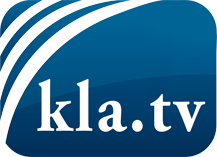 was die Medien nicht verschweigen sollten ...wenig Gehörtes vom Volk, für das Volk ...tägliche News ab 19:45 Uhr auf www.kla.tvDranbleiben lohnt sich!Kostenloses Abonnement mit wöchentlichen News per E-Mail erhalten Sie unter: www.kla.tv/aboSicherheitshinweis:Gegenstimmen werden leider immer weiter zensiert und unterdrückt. Solange wir nicht gemäß den Interessen und Ideologien der Systempresse berichten, müssen wir jederzeit damit rechnen, dass Vorwände gesucht werden, um Kla.TV zu sperren oder zu schaden.Vernetzen Sie sich darum heute noch internetunabhängig!
Klicken Sie hier: www.kla.tv/vernetzungLizenz:    Creative Commons-Lizenz mit Namensnennung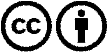 Verbreitung und Wiederaufbereitung ist mit Namensnennung erwünscht! Das Material darf jedoch nicht aus dem Kontext gerissen präsentiert werden. Mit öffentlichen Geldern (GEZ, Serafe, GIS, ...) finanzierte Institutionen ist die Verwendung ohne Rückfrage untersagt. Verstöße können strafrechtlich verfolgt werden.